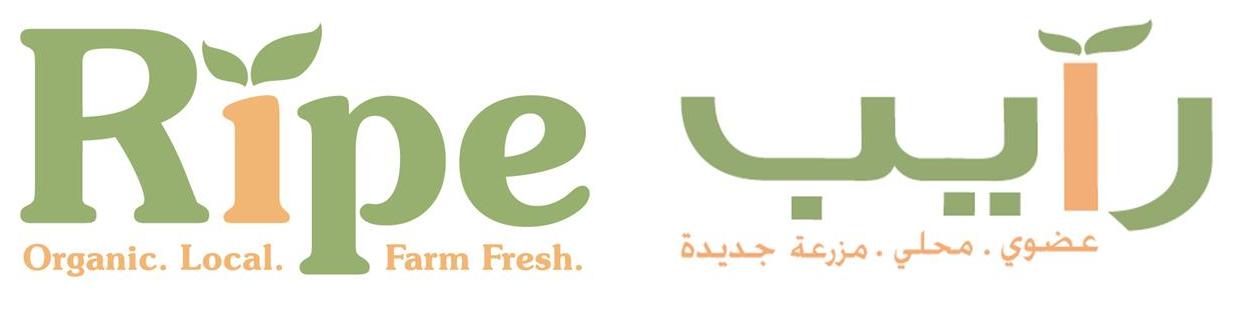 CREDIT CARD APPLICATION FORMI authorize Ripe Fresh Trading LLC to take payment for the participation in Ripe Markets on the below credit card for my outstanding dues. PLEASE SPECIFY THE AMOUNT YOU WISH TO PAY IN AEDPlease email this form to markets@ripeme.comMARKET VENDOR COMPANY NAMEMARKET VENDOR NAMECONTACT EMAILCONTACT MOBILE NUMBERNAME ON THE CARDCARD NUMBERCREDIT CARD EXPIRY DATEAMOUNT 